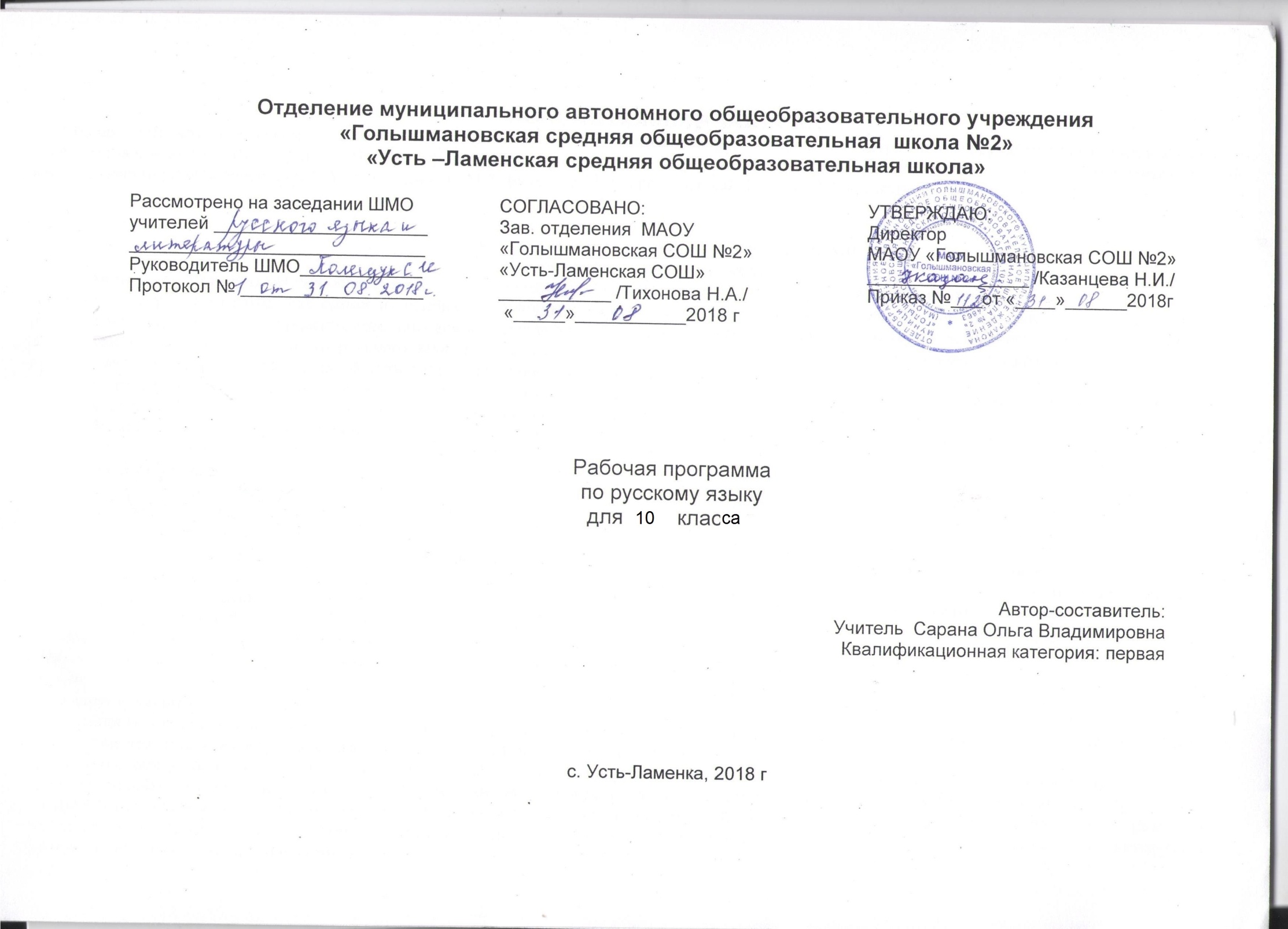 1. Пояснительная записка                                                                                                                                                                                               Курс русского языка в X-XI классах направлен на достижение следующих целей:воспитание гражданина и патриота; формирование представления о русском языке как духовной, нравственной и культурной ценности народа; осознание национального своеобразия русского языка; овладение культурой межнационального общения;дальнейшее развитие и совершенствование способности и готовности к речевому взаимодействию и социальной адаптации; готовности к трудовой деятельности, осознанному выбору профессии; навыков самоорганизации и саморазвития; информационных умений и навыков;освоение знаний о русском языке как многофункциональной знаковой системе и общественном явлении; языковой норме и ее разновидностях; нормах речевого поведения в различных сферах общения;овладение умениями опознавать, анализировать, классифицировать языковые факты, оценивать их с точки зрения нормативности; различать функциональные разновидности языка и моделировать речевое поведение в соответствии с задачами общения;применение полученных знаний и умений в собственной речевой практике; повышение уровня речевой культуры, орфографической и пунктуационной грамотности.В соответствии с целями преподавания русского языка основные задачи курса русского языка в старших классах по данной программе сводятся к следующему:закрепить и углубить знания учащихся об основных единицах и уровнях языка, развивать умения по грамматике, правописанию, совершенствовать навык применения знаний языка на практике при решении любой задачи , в частности:- закрепить и расширить знания о языковой норме, развивая умение анализировать языковые единицы с точки зрения правильности, точности и уместности их употребления и совершенствуя навык применения в практике речевого общения основных норм современного русского литературного языка;-совершенствовать орфографическую и пунктуационную грамотность учащихся;- обеспечить дальнейшее овладение функциональными стилями речи с одновременным расширением знаний учащихся о стилях, их признаках, правилах использования;- развивать и совершенствовать способность учащихся создавать устные и письменные монологические и диалогические высказывания различных типов и жанров в разных сферах общения; осуществлять речевой самоконтроль; оценивать устные и письменные высказывания с точки зрения языкового оформления, эффективности достижения поставленных коммуникативных задач;- формировать и совершенствовать основные информационные умения и навыки: чтение и информационная переработка текстов разных типов, стилей и жанров, работа с различными информационными источниками.Курс рассчитан на 1  час в неделю, на год – 34 часа.                                                 2. Требования к уровню подготовки обучающихся В результате изучения русского языка ученик должен знать/понимать:связь языка и истории, культуры русского и других народов; смысл понятий: речевая ситуация и ее компоненты, литературный язык, языковая норма, культура речи; основные единицы и уровни языка, их признаки и взаимосвязь; орфоэпические, лексические, грамматические, орфографические и пунктуационные нормы современного русского литературного языка; нормы речевого поведения в социально-культурной, учебно-научной, официально-деловой сферах общения; уметь: информационно-смысловая переработка текста в процессе чтения и аудирования: адекватно воспринимать информацию и понимать читаемый и аудируемый текст, комментировать и оценивать информацию исходного текста, определять позицию автора; использовать основные виды чтения (просмотровое, ознакомительно-изучающее, ознакомительно-реферативное, сканирование и др.) в зависимости от коммуникативной задачи; осознавать коммуникативную цель слушания текста и в соответствии с этим организовывать процесс аудирования; осознавать языковые, графические особенности текста, трудности его восприятия и самостоятельно организовывать процесс чтения в зависимости от коммуникативной задачи; извлекать необходимую информацию из различных источников: учебно-научных текстов, справочной литературы, средств массовой информации, в том числе представленных в электронном виде на различных информационных носителях; свободно пользоваться справочной литературой по русскому языку; передавать содержание прослушанного или прочитанного текста в виде развернутых и сжатых планов, полного и сжатого пересказа, схем, таблиц, тезисов, резюме, конспектов, аннотаций, сообщений, докладов, рефератов; уместно употреблять цитирование; использовать информацию исходного текста других видов деятельности (при составлении рабочих материалов, при выполнении проектных заданий, подготовке докладов, рефератов); создание устного и письменного речевого высказывания: создавать устные и письменные монологические и диалогические высказывания различных типов и жанров; формулировать основную мысль (коммуникативное намерение) своего высказывания, развивать эту мысль, убедительно аргументировать свою точку зрения; выстраивать композицию письменного высказывания, обеспечивая последовательность и связность изложения, выбирать языковые средства, обеспечивающие правильность, точность и выразительность речи; высказывать свою позицию по вопросу, затронутому в прочитанном или прослушанном тексте, давать оценку художественным особенностям исходного текста; владеть основными жанрами публицистики, создавать собственные письменные тексты проблемного характера на актуальные социально-культурные, нравственно-этические, социально-бытовые темы, использовать в собственной речи многообразие грамматических форм и лексическое богатство языка; создавать устное высказывание на лингвистические темы; владеть приемами редактирования текста, используя возможности лексической и грамматической синонимии; оценивать речевое высказывание с опорой на полученные речеведческие знания;анализ текста и языковых единиц: проводить разные виды языкового разбора; опознавать и анализировать языковые единицы с точки зрения правильности, точности и уместности их употребления; анализировать тексты различных функциональных стилей и разновидностей языка с точки зрения содержания, структуры, стилевых особенностей, эффективности достижения поставленных коммуникативных задач и использования изобразительно-выразительных средств языка; соблюдение языковых норм и правил речевого поведения: применять в практике речевого общения основные орфоэпические, лексические;грамматические нормы современного русского литературного языка; соблюдать в процессе письма изученные орфографические и пунктуационные нормы; эффективно использовать языковые единицы в речи; соблюдать нормы речевого поведения в социально-культурной, учебно-научной, официально-деловой сферах общения; участвовать в спорах, диспутах, дискуссиях, владеть умениями доказывать, отстаивать свою точку зрения, соглашаться или не соглашаться с мнением оппонента в соответствии с этикой речевого взаимодействия; фиксировать замеченные нарушения норм в процессе аудирования, различать грамматические ошибки и речевые недочеты, тактично реагировать на речевые погрешности в высказываниях собеседников.3.Содержание учебного предметаВведение. Слово о русском языке Язык как знаковая система и общественное явление. Русский язык как государственный, межнационального общения, рабочий язык ООН. Языки естественные и искусственные. Основные функции языка. Основные термины и понятия:	Русский литературный язык, государственный язык, язык межнационального общения. Функциональные стили, норма литературного языка, русский язык среди языков мираЗнать: лексическое богатство русского языка;- стилистику русского языка;- виды планов;Уметь: составлять план; - использовать эпиграф;Лексика. Фразеология. Лексикография Представление о лексическом значении слова. Прямое и переносное значение слова. Изобразительно-выразительные средства русского языка: эпитеты, метафоры, метонимия, сравнение, перифраза. Омонимы. Разновидности омонимов: омофоны, омографы, омоформы. Паронимы. Паронимический ряд. Синонимы, антонимы и их употребление. Происхождение лексики русского языка. Исконно-русская лексика и заимствованная. Старославянизмы и их особая роль в лексической системе языка. Лексика общеупотребительная и лексика, имеющая ограниченную сферу употребления: диалектизмы, жаргонизмы, профессионализмы, термины. Фразеология.  Фразеологические единицы  и их употребление.Основные термины и понятия:	Значение слов, изобразительно-выразительные средства языка. Омонимы, паронимы, синонимы, антонимы. Лексика исконно русская, заимствованная, диалектизмы,  профессионализмы, термины, жаргонизмы,   лексика общеупотребительная,  фразеологические обороты, основные типы словарейЗнать: лексическое и грамматическое значение слов;- прямое и переносное значение слов;- понятие о синонимах, антонимах, паронимах, омонимах;- роль старославянизмов в создании текста высоко стиля;- фразеологизмы, фразеологические выражения;- устаревшая лексика: архаизмы, старославянизмы, историзмы;Уметь: находить в тексте изобразительно-выразительные средства русского языка: эпитеты, метафоры, метонимия, сравнение, перифраза;- анализировать лексические средства выразительности в тексте;- работать с различными видами словарей;- определять лексические особенности текста;Ключевые компетенции, формируемые в теме:- выделять главное;- самостоятельно искать и отбирать необходимую информацию;- использование для решения познавательных задач справочные пособия по русскому языку;- использование в речи изобразительно-выразительных средств;- выбор и использование выразительных средств языка в соответствии с коммуникативной задачей;- адекватное восприятие устной речи и способность передать содержание прослушанного текста в развернутом виде в соответствии с целью учебного задания;3. Фонетика. Графика. Орфоэпия Звуки и буквы. Фонетический разбор слова. Чередование звуков.Основные термины и понятия:	Фонетика. Графика, Основные лингвистические единицы фонетики. Звук, гласные и согласные звуки. Характеристика гласных и согласных звуков. Чередование звуков. Ударение. Знать: орфоэпические нормы правописания;- характеристику гласных и согласных звуков в слове;Уметь: производить фонетический разбор слов;	Ключевые компетенции, формируемые в теме:- формировать мировоззрение школьников;- уметь выбирать правильный стиль поведения в зависимости от ситуации; умение принимать решение в различных жизненных ситуациях;- выделять главное, классифицировать, рефлексировать, осуществлять самооценку деятельности;Морфемика и словообразование Состав слова. Морфемный анализ слова. Способы словообразования в русском языке: морфологические и неморфологические. Словообразовательный анализ. Формообразование. Основные способы образования грамматических форм в русском языке.Основные термины и понятия:Состав слова. Корневая морфема, аффиксальные морфемы. Основа слова. Производная и непроизводная основа. Простая, сложная основа. Производящая основа. Словообразование. Морфологические и неморфологические способы словообразования.	Формообразующий аффикс.Знать: состав слова;- способы образования слов;- нормы формообразования;- правописание морфем;- морфологический принцип правописания;Уметь: производить морфемный анализ слов;- производить словообразовательный разбор слов;- правильно писать словообразующие и формообразующие морфемы;Ключевые компетенции, формируемые в теме:- отражение в устной и письменной форме результатов своей деятельности;- пользование словарями различных типов;- уметь вступать в полемику и вести дискуссию;Морфология и орфография Принципы русской орфографии: морфологический, традиционный, фонетический. Проверяемые и непроверяемые безударные гласные в корне слова. Употребление гласных после шипящих. Употребление гласных после Ц: правописание гласных Ы-И после Ц в различных частях слова. Употребление букв Э, Е  и сочетание ЙО в различных морфемах. Правописание звонких и глухих, позиционные чередования. Правописание непроизносимых и двойных согласных на стыке морфем.  Правописание гласных и согласных в приставках. Приставки на –З-, -С-. Гласные в приставках, зависящие от ударения. Правописание приставок ПРЕ- и ПРИ-. Условия написания приставок. Правописание гласных И иЫ после приставок. Написание гласного И после приставок _МЕЖ, -СВЕРХ-, после заимствованных приставок (ДЕЗ-, СУБ-, ИН- и т.д.) Употребление Ъ и Ь . Употребление прописных букв. Правила переноса слов.Основные термины и понятия:Морфологический принцип. Фонетические, традиционные, дифференцирующие написания. Безударные гласные. Чередующиеся гласные в корне слова. Звонкие и глухие согласные. Непроизносимые согласные. Двойные согласные в разных частях речи. Приставка. Слог, деление слова на слоги. Графика и орфография. Строчная и прописная буква.Знать: типы орфограмм;- безударные гласные в корне;- гласные после шипящих в разных частях речи;- гласные после шипящих и Ц;- правописание согласных в слове;- двойные согласные;- гласные и согласные в приставках;- правила переноса слов;- разделительные Ъ и Ь знаки;Уметь:  определять орфограммы в словах;- решать орфографические задачи;- правильно писать безударные гласные в корне;- правильно писать гласные после шипящих в разных частях речи;- правильно писать гласные после шипящих и Ц;- правильно писать двойные согласные;- правильно писать гласные и согласные в приставках;- правильно писать разделительные Ъ и Ь знаки;- применять правила переноса в словах;Ключевые компетенции, формируемые в теме:- формировать пути здорового образа жизни, внутренней экологической культуры;- выделять главное, классифицировать, рефлексировать;- самостоятельно искать и отбирать необходимую информацию;		 - использование для решения познавательных задач справочные пособия по русскому языку;Части речи. Имя существительное – 3 часаОпределение. Лексико-грамматические разряды имен существительных. Падежные окончания И-Е у существительных 1,2,3 склонения. Гласные в суффиксах имен существительных: правописание суффиксов –ЕК-, -ИК-, -ЕНК-, ИНК-,  -ЕЦ-, -ИЦ-,  -ИЧК-, -ЕЧК-, ОНЬК-,-ЕНЬК-, -ЫШК-, -УШК-, -ЮШК-, -ЧИК-, -ЩИК-. Правописание сложных имен существительных: слитное, дефисное.Основные термины и понятия:Имя существительное. Лексико-грамматические разряды имен существительных. Род, число, падеж, склонение имен существительных. Сложное слово.Знать: лексико-грамматические разряды имен существительных;- нормы формообразования имен существительных;- морфемику имен существительных;Уметь: производить морфологический разбор имен существительных;- определять тип склонения, число и падеж имен существительных;- правильно писать гласные в суффиксах имен существительных;- правильно писать сложные имена существительные;- решать орфографические задачи по теме;Ключевые компетенции, формируемые в теме:- умение ставить цели, определять пути их решения;- умение применять знания на практике;- умение эффективно использовать рабочее время;- умение выбирать целевые и смысловые установки для действий и поступков;Части речи. Имя прилагательное – 2 часаИмя прилагательное как часть речи. Определение. Лексико-грамматические разряды имен прилагательных: качественные, относительные, притяжательные. Особенности образования прилагательных. Правописание окончаний имен прилагательных. Правописание суффиксов имен прилагательных –К-, -СК-, -ЕВ-, -ИВ-, -ЧИВ-, -ЛИВ-, -ОВ-, -ОВАТ-, -ОВИТ-, -ЕНЬК-, -ОНЬК-. Правописание Н и НН в суффиксах прилагательных. Правописание сложных имен прилагательных: слитное, дефисное.Основные термины и понятия:Имя прилагательное. Лексико-грамматические разряды имен прилагательных: качественные, относительные, притяжательные. Отыменные, отглагольные прилагательные.  Сложное имя прилагательное.Знать: стилистические особенности употребления полных и кратких форм имен прилагательных;- правописание сложных имен прилагательных;- особенности сочинительной и подчинительной связи в словосочетаниях;- образование сложных  прилагательных;Уметь: правильно писать падежные окончания имен прилагательных»- правильно писать суффиксы имен прилагательных;- производить морфемный и словообразовательный анализ имен прилагательных;- владеть правилом правописания Н и НН в суффиксах имен прилагательных;- правильно писать сложные имена прилагательные;Ключевые компетенции, формируемые в теме:- умение ставить цели, определять пути их решения;- умение применять знания на практике;	- самостоятельно искать и отбирать необходимую информацию;	- находить способы взаимодействия при работе в группе;	-  уметь вступать в полемику и вести дискуссию;	- выделять главное, классифицировать, рефлексироватьЧасти речи. Имя числительное Определение. Лексико-грамматические разряды имен числительных: количественные, порядковые, собирательные. Склонение и правописание имен числительных: слитное, раздельное, дефисное. Употребление имен числительных в речи: «один»,  «оба», собирательных числительных. Основные термины и понятия:Имя числительное. Лексико-грамматические разряды имен числительных: количественные, порядковые, собирательные. Простые, составные, сложные имена числительные. Знать: особенности употребления имен числительных в речи;- сочетание имен числительных оба, обе с именами существительными;Уметь: производить морфологический разбор имен числительных;- правильно писать падежные окончания имен числительных;- правильно писать сложные числительные;Ключевые компетенции, формируемые в теме:- умение ставить цели, определять пути их решения;- умение применять знания на практике;	- самостоятельно искать и отбирать необходимую информацию;- находить способы взаимодействия при работе в группе;- уметь вступать в полемику и вести дискуссию;Части речи. Местоимение Местоимение как часть речи. Морфологические особенности местоимений. Правописание местоимений. Особенности функционирования местоимений.Основные термины и понятия:Морфологические признаки местоимений. Разряды местоимений.Знать: особенности употребления местоимений в речи;- знать разряды местоимений;Уметь: производить морфологический разбор местоимений;- правильно писать местоимения;Ключевые компетенции, формируемые в теме:- умение ставить цели, определять пути их решения;- умение применять знания на практике;	- самостоятельно искать и отбирать необходимую информацию;- находить способы взаимодействия при работе в группе;- уметь вступать в полемику и вести дискуссию;Части речи. Глагол Глагол как часть речи. Определение. Инфинитив. Категория вида глагола. Переходность – непереходность глагола. Возвратные глаголы. Категория наклонения. Категория времени глагола. Спряжение глаголов. Морфологический разбор глагола. Правописание глаголов: личные окончания, употребление буквы Ь в глагольных формах, правописание суффиксов.Основные термины и понятия:Глагол. Морфологические признаки глагола. Спряжение глагола.  Грамматические категории глагола: вид, переходность\непереходность, наклонение, время, лицо, число. Инфинитив (неопределенная форма глагола). Две основы глагола.Знать: особенности употребления в речи различных форм глагола;- синонимию глагольных форм;- способы формообразования глаголов;Уметь: производить морфологический разбор глагола;- правильно писать личные окончания глаголов;- правильно писать суффиксы глаголов;- правильно писать Ь в глагольных формах;Ключевые компетенции, формируемые в теме:- умение ставить цели, определять пути их решения;- умение применять знания на практике;	- самостоятельно искать и отбирать необходимую информацию;- находить способы взаимодействия при работе в группе;- уметь вступать в полемику и вести дискуссию;- выделять главное, классифицировать, рефлексировать;   Части речи. Причастие Причастие как глагольная форма. Определение. Признаки глагола. Признаки прилагательного. Морфологический разбор причастий. Правописание суффиксов действительных и страдательных причастий. Правописание окончаний и суффиксов причастий. Правописание Н, НН в причастиях и отглагольных прилагательных.Основные термины и понятия:Причастие. Морфологические признаки причастий. Причастия действительные и страдательные. Время причастий, изменение причастий.Знать: особенности употребления причастий в речи;- особенности правописание обособленных определений, выраженных причастным оборотом;Уметь: производить морфологический разбор причастий;- образовывать различные формы причастий;- правильно писать окончания причастий;- правильно писать гласные в суффиксах причастий;- правильно писать Н и НН в суффиксах причастий и отглагольных прилагательных;Ключевые компетенции, формируемые в теме:- умение ставить цели, определять пути их решения;- умение применять знания на практике;	- самостоятельно искать и отбирать необходимую информацию;- находить способы взаимодействия при работе в группе;- уметь вступать в полемику и вести дискуссию;- выделять главное, классифицировать, рефлексировать;Части речи. Деепричастие Определение. Признаки глагола. Признаки наречия. Образование деепричастий несовершенного вида. Образование деепричастий совершенного вида.  Морфологический разбор деепричастий.Основные термины и понятия:Деепричастие. Деепричастия совершенного и несовершенного вида. Признаки глагола и наречия у деепричастий. Синтаксическая роль деепричастий.Знать: особенности употребления деепричастий в речи;- синонимические особенности возможности употребления глагольных форм;- особенности обособления деепричастий и деепричастных оборотов;Уметь: производить морфологический разбор деепричастий;- образовывать деепричастия;- правильно писать деепричастия; Ключевые компетенции, формируемые в теме:- умение ставить цели, определять пути их решения;- умение применять знания на практике;	- самостоятельно искать и отбирать необходимую информацию;- находить способы взаимодействия при работе в группе;- уметь вступать в полемику и вести дискуссию;- выделять главное, классифицировать, рефлексировать; Части речи. НаречиеНаречие как часть речи.  Определение. Обстоятельственные и определительные наречия. Образование степеней сравнения  наречия. Правописание наречий: гласные на конце наречий, слитное, раздельное, дефисное написание. 14. Части речи. Слова категории состояния Слова категории состояния. Омонимичность наречиям и кратким прилагательным. Степени сравнения слов категории состояния. Морфологический разбор наречий.Основные термины и понятия:Наречие. Морфологические признаки наречий. Наречия обстоятельственные и определительные. Степени сравнения наречий. Слова категории состояния. Степени сравнения слов категории состояния. Синтаксическая роль наречий. Знать: особенности употребления наречий в речи;- особенности образования наречий;- особенности образования степеней сравнения наречий;Уметь: производить морфологический разбор наречий;- правильно писать гласные О-А на конце наречий;- правильно писать Ь после шипящих на конце наречий;- правильно писать отрицательные наречия;- правильно использовать  слитное, дефисное, раздельное написание наречий;Ключевые компетенции, формируемые в теме:- умение ставить цели, определять пути их решения;- умение применять знания на практике;	- самостоятельно искать и отбирать необходимую информацию;- находить способы взаимодействия при работе в группе;- уметь вступать в полемику и вести дискуссию;- выделять главное, классифицировать, рефлексировать; Служебные части речи Предлог как служебная часть речи. Функции предлога в речи. Производные и непроизводные предлоги. Простые и сложные предлоги. Правописание предлогов: слитное, дефисное, раздельное написание. Союз как служебная часть речи. Союзные слова. Виды союзов по происхождению (производные и непроизводные), по структуре (простые и составные), по синтаксическим функциям (сочинительные и подчинительные). Правописание союзов. Правописание союзов и сходных с ними по звучанию слов других частей речи. Функции частиц в речи. Разряды частиц. Правописание частиц: раздельное написание частиц со словами, дефисное написание частиц со словами. Частицы НЕ и НИ. Употребление частиц НЕ и НИ. Междометие как особый разряд слов.  Звукоподражательные слова.Основные термины и понятия:Типы предлогов по структуре, по значению. Союзы: подчинительные, сочинительные; простые, составные; производные, непроизводные. Разряды частиц: восклицательные, вопросительные, усилительные, указательные, отрицательные, формообразующие. Междометие. Типы междометий по значению и структуре. Звукоподражательные слова.Знать: типы предлогов по структуре, по значению;- союзы: простые, составные, сочинительные, подчинительные;- разряды частиц;- типы междометий по значению и структуре;Уметь: отличать союзы и союзные слова;- правильно употреблять союзы в речи;- правильно писать частицы;- правильно писать предлоги;- уметь производить морфологический разбор служебных частей речи;- отличать междометия и звукоподражательные слова;                                                                          Ключевые компетенции, формируемые в теме:- умение ставить цели, определять пути их решения;- умение применять знания на практике;	- самостоятельно искать и отбирать необходимую информацию;- находить способы взаимодействия при работе в группе;- уметь вступать в полемику и вести дискуссию;- выделять главное, классифицировать, рефлексировать.                                    3.Тематическое планирование с указанием количества часов, отводимых на освоение каждой темыКалендарно-тематическое планирование№Наименование разделов Количество часовКонтрольные работыСловарные диктантыР/Р1Общие сведения о языке.12Лексика и фразеология. 5113Фонетика. Орфоэпия. Орфография.314Морфемика и словообразование.3115Морфология и орфография.5116Самостоятельные части речи131117Служебные части речи41Итого 34443ДатаДата№Тема урокаЧасТребования к уровню подготовки обучающихсяФормы и виды контроляДомашнее заданиепланфакт№Тема урокаЧасТребования к уровню подготовки обучающихсяФормы и виды контроляДомашнее задание03.091Слово о русском языке1Знать основные функции языка, его истоки, функциональные стили; уметь доказать, почему литературный язык является высшей формой языка, аргументированно характеризовать основные стили русского языкаВыразительное чтение  текста вступительной статьи; составление  сложного плана.Подготовить связный письменный ответ по цитате «Слово о русском языке»10.092Лексика. Слово,  его значение. Однозначность и многозначность слов. Изобразительно-выразительные средства1Знать основные понятия лексики, отличие многозначных слов от однозначных; уметь работать с толковым словарем, употреблять в речи нужное по смыслу значение многозначного слова, давать толкование лексического значения слова, определять лексическое значение слова по толковому словарю; соотносить слово и его лексическое значение  Словарный диктант  с дополнительным заданием. Работа со словарем.  Запись в тетради основных способов возникновения переносного значения слова. Задание ЕГЭ - А 11, В 8.Составить конспект §11. §3, упр.82.упр. 917.093Омонимы, паронимы, синонимы, антонимы. Их употребление1Знать определение омонимов, омографов, омофонов, омоформ, паронимов, синонимов, антонимов; уметь различать  омонимы, омографы, омоформы, находить синонимы, антонимы в тексте, давать толкование лексического значения паронимов, правильно употреблять синонимы, антонимы, паронимы в речи.Самостоятельно составить и записать вопросы к материалам параграфа. Работа со словарными статьями.  Практическая работа 1Задание ЕГЭ – А2.1. §4-5, упр.13,2.упр. 1724.094Происхождение лексики современного русского языка.1Знать о происхождении исконно русской лексики, о путях появления в языке заимствованных слов, о старославянизмах как особой группе заимствованной лексики, основные группы слов по сфере их употребления в речи, какие причины вызывают ограниченное употребление слов в русском языке; уметь логически верно и полно рассказать о происхождении лексики русского языка, опираясь на толковый словарь, разъяснять значение иноязычных слов, употреблять в речи заимствованные слова, находить в речи слова общеупотребительные,  диалектные  и профессиональные, избегать в собственной  речи жаргонных слов и выражений.Составление плана-конспекта §8  как текста научного стиля. Составление обобщенной схемы-конспекта материала §9. Устная аналитическая работа по упр.37. Творческая работа: 1вар. – изложение-миниатюра по упр.29; 2 вар. – сочинение-миниатюра  по упр. 37.§6-7, работа по карточкам, читать и знать §8—1001.1008.10Диагностическое тестирование2Знать основные языковые явления; уметь применять свои знания на конкретных примерах, выделять главное. Входной контроль (тестирование)15.105Фразеология. Фразеологические единицы, их употребление.1Знать определение фразеологических оборотов, основные источники появления фразеологизмов, значение основных фразеологизмов, часто встречающихся в речи, основные типы словарей русского языка; уметь объяснять значение устойчивых оборотов речи, пользоваться справочной лингвистической литературой для получения необходимой информации.Словарный диктант, Фразеологическая викторина. Работа со словарем. Текст под диктовку. Задание ЕГЭ - А30.1. §11-12, упр.44 2.Написать 10 фразеол-в, найти историю их создания на сайте asa.my1.ru22.106Лингвистический анализ текста №1. Подготовка к написанию сочинения-рассуждения1Актуализация знаний по интерпретации исходного текста, развитие навыка создания собственного текста с целью подготовки к ЕГЭ (часть С)Домашнее сочинение-рассуждение. Задание С1Написать сочинение по предложенному тексту06.1112.1178Звуки и буквы. Чередование звуков. Орфоэпия2Знать определение фонетики, основные характеристики гласных и согласных звуков, отличие звука от буквы;  знать о существовании чередований звуков; уметь соотносить графическое написание слова и его фонетическую транскрипцию, объяснять фонетические процессы, отраженные или не отраженные в графическом написании слова.Самостоятельная работа с учебником.Разные виды диктанта. Словарный диктант 1.Задание ЕГЭ – А 1.1. §13, упр. 472.Изучить §143. §14, упр.5119.119Морфемика. Состав слова. Морфемы. Морфемный анализ слова.1Знать, что такое морфемика, название и особенности морфем русского языка;  знать, какая часть слова называется основой, какие части слова могут входить в состав основы; уметь находить значимые части слова, определять их роль в слове, находить основу слова, различать процессы слово- и формообразования.Работа с учебником. Составление сравнительной таблицы.  Самостоятельная работа. Морфемный разбор слов.1.§15, упр.662.Повторить осн. способы образования слов26.1110Лингвистический анализ текста 2. Подготовка к написанию сочинения рассуждения.1Актуализация знаний по интерпретации исходного текста, развитие навыка создания собственного текста с целью подготовки к ЕГЭ (часть С)Домашнее сочинение-рассуждение. Задание С1Написать сочинение по предложенному тексту03.1211Словообразование. 1Знать основные способы образования слов в русском языке, основные виды словообразовательных словарей, порядок словообразовательного разбора; уметь определять способ словообразования, различать морфологические и неморфологические способы образования слов, выполнять словообразовательный разбор, пользоваться словообразовательным словарем для уточнения  способа образования слов.Словообразовательный разбор. Словообразовательные цепочки. Задания ЕГЭ - В1.Практическая работа 21. § 16, упр. 732. Упр. 7810.1212Принципы русской орфографии. Безударные гласные в корне слова.1Знать, какие вопросы изучаются в курсе морфологии, предмет изучения орфографии; знать правила правописания безударных гласных в корне слова; уметь узнавать и осознавать в слове правописное затруднение, связанное с написанием безударных гласных (опознавательный этап), определять условия выбора верного написания (выборочный этап), на основании правила делать выбор написания (этап решения орфографической задачи).Самостоятельная работа с учебником. Составление словосочетаний.  Задание ЕГЭ - А13.1. §18-19, упр. 952. упр.9717.1213Употребление гласных после шипящих и Ц.1Знать состав слова, части речи, употребление гласных после шипящих; уметь распознавать морфемы в словах, определять часть речи, правильно писать гласные после шипящих.Работа по карточкам. Словарный диктант 2. Самостоятельная работа с учебником. Работа со словарем.Задание ЕГЭ – А 14.§ 21, составить слов.диктант из 20 слов на данную тему19.1214Правописание звонких, глухих,  непроизносимых и  двойных согласных.1Знать правописание  звонких и глухих согласных; непроизносимых согласных; двойных согласных; уметь находить звонкие и глухие, непроизносимые и двойные согласные; правильно писать указанные орфограммы в словах.Комментированное письмо. Орфографическая работа. Р.р. Составить предложение.26.1215Контрольная тестовая работа по материалам ЕГЭ № 11Уметь применять знания по основным направлениям русского языка на практике, отбирать информацию, видеть орфограммы и пунктограммы.Тестовая работа 14.0116Правописание приставок. Употребление прописных букв. Правила переноса слов.1Знать правописание приставок,  зависящее от значения,  правописание приставок, основанное на фонетическом принципе;  правописание приставок, основанное на морфологическом принципе; уметь правильно писать приставки, переносить слова, определять функции ъ и ь и в соответствии с этим правильно писать слова, различать строчные и прописные буквы.Работа с учебником. Аналитическая словарная работа.1. §24-25, упр.128     2. § 25-26, упр.137       21.0117Имя существительное как часть речи.1Знать  лексико-грамматические разряды имён существительных, род, число, падеж и склонение  имён существительных; уметь делать морфологический разбор имен существительных.Самостоятельная работа практическая работа 3Морфологический разбор имен существительных. Дифференцированное задание.§ 33, упр. 181§34, упр.19428.0118Правописание имен существительных.1Знать правила написания имен существительных; уметь правильно писать суффиксы и падежные окончания существительных, делать выбор в пользу слитного или дефисного написания сложных существительных.Самостоятельная работа с учебником. Работа со словарем.  Синтаксический разбор предложения1.§35, упр.2012. упр. 211, 21604.0219Контрольная работа по темам "Лексика. Фонетика. Орфография".1Знать основные характеристики разделов языкознания: лексика, фонетика, орфография; уметь выделять главную и побочную информацию, применять орфографические и пунктуационные правила.контрольная тестовая работа11.0220Имя прилагательное как часть речи.1Знать определение имени прилагательного, лексико-грамматические разряды имен прилагательных, склонение  качественных, относительных, притяжательных прилагательных; уметь производить морфологический разбор, правильно писать окончания имен прилагательных.Морфологический разбор имен прилагательных. Аналитическая работа.   Словообразовательная работа.Развитие речи. Выразительное чтение§ 37, упр.220§38, упр. 22518.0221Правописание имен прилагательных.1Знать правописание суффиксов имен прилагательных, правописание Н- и НН-, сложных прилагательных; уметь мотивировать выбор при написании, отличать сложные прилагательные. Творческая работа. Самостоятельная работа с учебником. Синтаксический разбор предложения.Задание ЕГЭ - А12.§ 39, 40, 41,  упр. 232, 24225.0222Имя числительное как часть речи.1Знать определение имени числительного, его разряды и виды, правописание имен числительных, склонение; уметь делать морфологический разбор, склонять, правильно писать имена числительные.Словарный диктант 3 Самостоятельная работа с учебником. Морфологический разбор числительных.Задание ЕГЭ – А3§42, составить предложения,Упр.24904.0323Имя числительное как часть речи.1Знать особенности употребления числительных в речи; уметь правильно употреблять их в речи. Работа с учебником. Грамматическая работа. Задание ЕГЭ - А3§45, упр.25311.0324Местоимение как часть речи.1Знать лексико-грамматические разряды местоимений, особенности их изменения, правописание; уметь делать морфологический разбор местоимения, правильно употреблять местоимения в речи, склонять их.Индивидуальная работа по карточкам. Морфологический разбор. Работа с учебником.   Задание ЕГЭ - А3, В7§46 упр.25918.0325Глагол как часть речи.1Знать определение глагола, его грамматические категории, образование глагола; уметь делать морфологический разбор.Дифференцированное задание. Индивидуальная работа.  Практическая работа 41.§ 48, упр.2682.Упр. 27201.0426Правописание глаголов.1Знать образование глагола, правописание  личных окончаний, буквы ь в глагольных формах, суффиксов глаголов; уметь правильно писать личные окончания глаголов, употреблять ь в глагольных формах, если это необходимо.Работа с учебником.  Задание ЕГЭ - А15, 18.§ 49, упр.28408.0427Причастие как глагольная форма.1Знать определение причастия, разряды по значению, признаки глагола и прилагательного, образование, правописание; уметь находить вид и залог, различать причастия и отглагольные прилагательные, правильно писать суффиксы причастий.Словарный диктант. Самостоятельная работа. Выборочный диктант. Задание ЕГЭ - А10, 12, 15, 20, В5.§ 50, 51, упр.28815.0428Деепричастие как глагольная форма.1Знать определение деепричастия, разряды по значению, признаки глагола и наречия, способы образования; уметь находить деепричастия в тексте, различать деепричастия совершенного и несовершенного вида, правильно употреблять деепричастия в речи, избегая стилистических ошибок, правильно ставить запятые при деепричастных оборотах.Самостоятельная работа. Составление таблицы. Морфологический разбор деепричастия. Задание ЕГЭ - А4, 10, 20, В5.1.§ 52, составить слов.диктант  из 20 слов по данной теме2.Упр.29722.0429Наречие как часть речи. Слова категории состояния.1Знать определение наречий, разряды по значению, степени сравнения, правописание; уметь определять разряд по значению, образовывать степени сравнения.Работа с учебником. Самостоятельная работа. Дифференцированное задание. Задание ЕГЭ А18§ 54, упр. 307, 32329.0430Контрольная тестовая работа по материалам ЕГЭ № 21Уметь применять знания по основным направлениям русского языка на практике, отбирать информацию, видеть орфограммы и пунктограммы.06.0531Служебные части речи. Предлог как служебная  часть речи.1Знать определение предлога, какие отношения выражаются с помощью предлогов, виды предлогов по структуре и происхождению, правописание предлогов; уметь отличать предлоги от других частей речи, грамотно писать предлоги.Словарный диктант 4. Самостоятельная работа с учебником.  Дифференцированное задание.  Задание ЕГЭ - А18, В2.1.§ 58, упр.3302.Упр.33213.0532Союз как служебная часть речи.1Знать определение союза, виды союзов по происхождению, по структуре и по значению; уметь делать  морфологический разбор союза, различать союзы и союзные слова, правильно писать союзы.Самостоятельная работа с учебником.  Морфологический разбор союзов.  Дифференцированное задание.  Задание ЕГЭ - А18, В2, В7.§59, упр.33520.0533Частицы. Частицы НЕ и НИ. Их употребление и значение.1Знать определение частицы, разряды по значению, правописание частиц; уметь определять значение частиц, правильно их писать; находить орфограмму, безошибочно определять часть речи, делать правильный выбор в пользу слитного или раздельно написания частиц НЕ и НИ.Творческий опрос. Составление таблиц. Индивидуальные занятия.  Практическая работа 5. Задания ЕГЭ - А17§ 63-64, упр.35027.0534Междометие как особый разряд слов. Звукоподражательные слова.1Знать определение междометия, типы междометий, их правописание и пунктуационное оформление. Уметь находить междометия в тексте, различать междометия и звукоподражательные слова, правильно писать сложные междометия, ставить знаки препинания при междометиях.Развитие связной монологической речи. Самостоятельная работа с учебником.§65, упр.352